Руководитель Группы по взаимодействию со СМИЧекрыгина Оксана Александровна8(4722)30-69-48   +7 (909) 202 49 16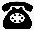 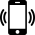 chekryginao@041.pfr.gov.ruОСФР по Белгородской области: с 2024 года граждане, работающие по договорам ГПХ, получат право на больничные и декретные выплатыС 2023 года в России введен единый порядок уплаты страховых взносов для работодателей. Белгородцы, которые работают по временным договорам гражданско-правового характера (ГПХ), предметом которых являются выполнение работ или же оказание услуг (за исключением лиц, применяющих специальный налоговый режим "Налог на профессиональный доход") начнут получать те же меры соцподдержки, что и люди, у которых заключены трудовые договоры с работодателями. У белгородцев, данной категории, теперь появится право на больничные, декретный отпуск, пособия по уходу за ребенком до полутора лет.Теперь выплаты могут оформить все, кто работает: по ГПД на выполнение работ и оказание услуг; по договорам авторского заказа;по договорам об отчуждении исключительного права на произведения науки, литературы и искусства;по издательским лицензионным договорам;по лицензионным договорам о предоставлении права на использование произведения науки, литературы и искусства.«У нас в регионе много жителей, которые работают по договорам ГПХ, но больничные и пособия работодатель им не оплачивает. В 2023 году в связи с изменением законодательства круг лиц, подлежащих обязательному социальному страхованию на случай временной нетрудоспособности и в связи с материнством, дополнен лицами, работающими по договорам ГПХ  - рассказывает управляющий ОСФР по Белгородской области Ирина Шушкова. - Теперь на выплаты лицам, работающих по договорам ГПХ, заказчик обязан будет начислить страховые взносы в таком же размере, как и на выплаты по трудовым договорам. Это изменение в законодательстве обеспечит большую социальную защищенность белгородцев,  которые теперь получат равные меры поддержки вне зависимости от юридических отношений с работодателем».Поскольку жители региона, работающие по договору ГПХ, в 2022 году не являлись застрахованными лицами и страховые взносы с выплат работодателям в их пользу не начислялись, то и право на получение страхового обеспечения по обязательному социальному страхованию на случай временной нетрудоспособности и в связи с материнством у них в 2023 году не возникнет. Данное право появится с 2024 года при условии уплаты за них страховых взносов. Если в 2023 году застрахованное лицо работает по договору ГПХ, а в 2022 году сумма страховых взносов на обязательное социальное страхование на случай временной нетрудоспособности и в связи с материнством, начисленная страхователями с выплат в его пользу в рамках трудовых отношений, составляет в совокупном размере не менее стоимости страхового года, то указанное лицо при наступлении страхового случая будет иметь право на получение страхового обеспечения по обязательному социальному страхованию на случай временной нетрудоспособности и в связи с материнством.